Številka:  014-8/2020-2Datum:    27. 10. 2020OBČINSKI SVETOBČINA IZOLA – COMUNE DI ISOLA Priloge:Obrazložitev – podaljšanje mandata direktorja JZP Izola;Predlog soglasja k podaljšanju mandata direktorja JZP Izola;Vloga JZP Izola – svet zavoda z dne 20. 10. 2020;Odlok o ustanovitvi JZP Izola (Uradne objave Občine Izola, št. 21/18-UPB).O b r a z l o ž i t e v:Svet Javnega zavoda za spodbujanje podjetništva in razvojne projekte Občine Izola (v nadaljevanju JZP Izola) je dne 20. 10. 2020 z dopisom zaprosil občino kot ustanoviteljico za izdajo sklepa k podaljšanju mandata direktorja JZP Izola. Na podlagi četrtega in petega odstavka 12. člena Odloka o ustanovitvi Javnega zavoda za spodbujanje podjetništva in razvojne projekte Občine Izola (Uradne objave Občine Izola, št. 21/18-uradno prečiščeno besedilo) (v nadaljevanju: odlok JZP Izola) je Svet JZP Izola na    14. redni seji dne 9. 10. 2020 sprejel predhodno pozitivno mnenje za podaljšanje mandata direktorju JZP Izola mag. Iztoku Škerliču za obdobje ustanovitve zavoda, in sicer do 31. 12. 2023.Pravna podlaga za podaljšanje mandata direktorja JZP Izola je v odloku o ustanovitvi JZP Izola, in sicer: -	v drugem odstavku 2. člena: »Zavod se ustanovi za določen čas, za obdobje od ustanovitve zavoda do enega leta po koncu trajanja transnacionalnega programa Interreg ADRION, to je do 31. 12. 2023.«; -	v četrtem odstavku 12. člena: »Direktorja imenuje ustanovitelj na podlagi javnega razpisa po predhodnem mnenju sveta zavoda.«;-	v petem odstavku 12. člena: »Prvi mandat direktorja traja do 31. 12. 2020 z možnostjo podaljšanja, v kolikor zavod ne preneha z delovanjem. Mandat direktorja se po 31. 12. 2020 omeji na 4 leta.« in -	v šestem odstavku 12. člena: »Z direktorjem zavoda sklene pogodbo o zaposlitvi, na podlagi akta o imenovanju direktorja, v imenu sveta zavoda predsednik sveta zavoda. Pred sklenitvijo pogodbe o zaposlitvi je potrebno pridobiti k aktu o imenovanju direktorja tudi soglasje župana. Delovno razmerje z direktorjem se sklene za določen čas, za čas trajanja mandata, kot je navedeno v 5. odstavku tega člena.«Na podlagi četrtega in petega odstavka 12. člena odloka JZP Izola članom občinskega sveta predlagamo, da obravnavajo in sprejmejo predloženi sklep k podaljšanju mandata direktorja JZP Izola mag. Iztoka Škerliča za obdobje ustanovitve zavoda, to je do         31. 12. 2023.PREDLOGŠtevilka: 014-8/2020Datum:Na podlagi 32. člena Zakona o zavodih (Uradni list RS, št. 12/91, 8/96, 36/00 – ZPDZC in 127/06 – ZJZP, 29. člena Zakona o lokalni samoupravi (Uradni list RS, št. 94/07 – uradno prečiščeno besedilo, 76/08, 79/09, 51/10, 40/12 – ZUJF, 14/15 – ZUUJFO, 11/18 – ZSPDSLS-1 in 30/18), 12. člena Odloka o ustanovitvi Javnega zavoda za spodbujanje podjetništva in razvojne projekte Občine Izola) in 30. člena Statuta Občine Izola (Uradne objave Občine Izola, št. 5/18-uradno prečiščeno besedilo) je Občinski svet Občine Izola na svoji ……….. seji dne ....................... sprejel naslednjiS K L E Pk podaljšanju mandata direktorja Javnega zavoda za spodbujanje podjetništva in razvojne projekte Občine Izola1.Občinski svet Občine Izola podaljšuje mandat direktorja Javnega zavoda za spodbujanje podjetništva in razvojne projekte Občine Izola mag. Iztoku Škerliču, s stalnim prebivališčem na naslovu Šolska ulica 41, Koper, za obdobje ustanovitve zavoda, to je do 31. 12. 2023.2.Ta sklep velja takoj.Sklep prejmejo:JZP Izola – svet zavoda;Imenovani;Urad za družbene dejavnosti.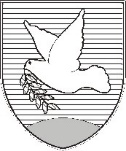 OBČINA IZOLA – COMUNE DI ISOLAžupan – IL SINDACO Sončno nabrežje 8 – Riva del Sole 86310 Izola – IsolaTel: 05 66 00 100E-mail: posta.oizola@izola.siWeb: http://www.izola.si/ZADEVA:PODALJŠANJE MANDATA DIREKTORJA JAVNEGA ZAVODA ZA SPODBUJANJE PODJETNIŠTVA IN RAZVOJNE PROJEKTE OBČINE IZOLAZAKONSKA PODLAGA:Zakon o zavodih (Uradni list RS, št. 12/91, 8/96, 36/00 – ZPDZC in 127/06 – ZJZP); Zakon o lokalni samoupravi (Uradni list RS, št. 94/07 – uradno prečiščeno besedilo, 76/08, 79/09, 51/10, 40/12 – ZUJF, 14/15 – ZUUJFO, 11/18 – ZSPDSLS-1, 30/18, 61/20 – ZIUZEOP-A in 80/20 – ZIUOOPE); peti odstavek 12. člena Odloka o ustanovitvi Javnega zavoda za spodbujanje podjetništva in razvojne projekte Občine Izola (Uradne objave Občine Izola, št. 21/18-uradno prečiščeno besedilo) in 30. člen Statuta Občine Izola (Uradne objave Občine Izola, št. 5/18-uradno prečiščeno besedilo)PRIPRAVLJAVEC GRADIVA:URAD ZA DRUŽBENE DEJAVNOSTIPOROČEVALEC:Kristina Zelić, podsekretar – Vodja UDDPripravila:Milka BauerVišji svetovalec za področjekulture, športa in dejavnosti mladihKristina ZelićPodsekretar – Vodja UDDDanilo MarkočičŽupanOBČINA IZOLA – COMUNE DI ISOLAOBČINSKI SVET – CONSIGLIO COMUNALE Sončno nabrežje 8 – Riva del Sole 86310 Izola – IsolaTel: 05 66 00 100E-mail: posta.oizola@izola.siWeb: http://www.izola.si/         Ž u p a n                                                                             Danilo MARKOČIČ